Servizio Civile Nazionale – Speciale Bando terremoto, Regione LazioClaim del Bando terremoto nella provincia di Rieti:Ri.Start. Scegli il Servizio Civile e fai RIPARTIRE il territorio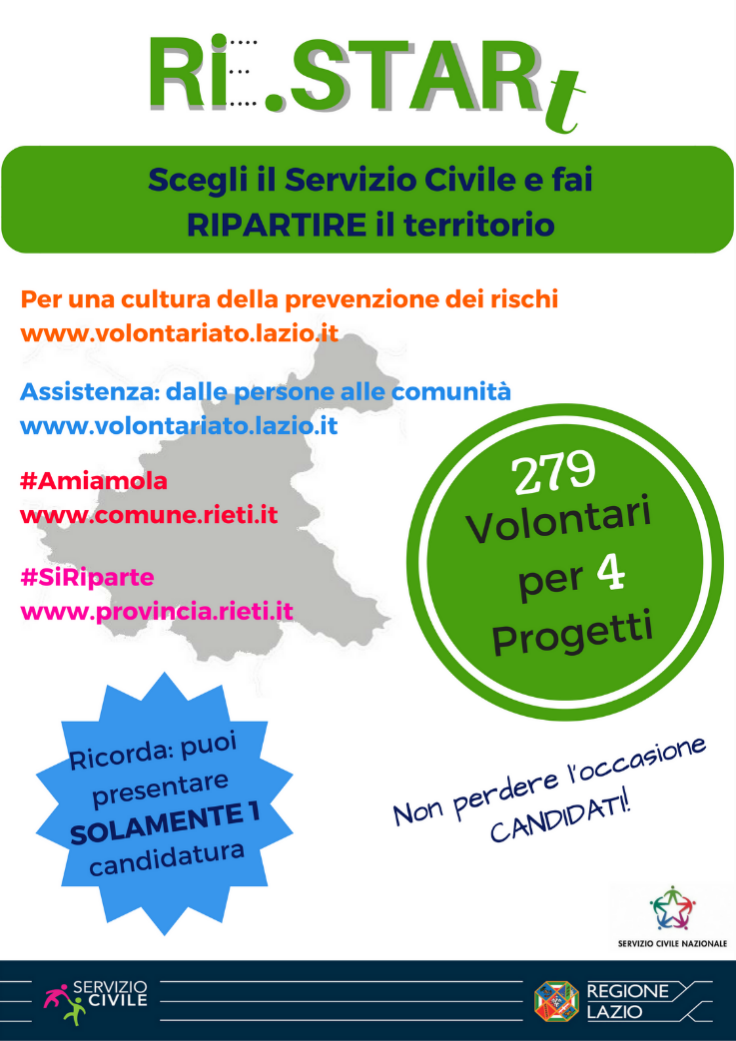 Progetti presentati: 4Progetto “Dalle persone alla Comunità” di Assistenza alle fasce deboli. Capofila del progetto che coinvolge 97 volontari è il Centro di Servizio del Volontariato CESV, in coprogettazione con ASL Rieti, Consorzio sociale Rieti 1, VI Comunità Montana del Velino, Associazione Nazionale Croce Rossa Italiana, Caritas, Coop. Loco Motiva, Associazione Musikologiamo, Centro di Servizio del Volontariato SPES di Rieti, Quattrostrade.Progetto “Per una cultura della prevenzione dei rischi” nel settore della Protezione civile. Capofila del progetto che coinvolge 39 volontari è Centro di Servizio del Volontariato SPES, in coprogettazione con Istituto Nazionale Superiore in Formazione Operativa di Protezione Civile, Associazione Nazionale Croce Rossa Italiana, Comune di Cittaducale, Comune di Rieti, Istituto Comprensivo Minervini di Rieti, Centro di Servizio del Volontariato CESV.Progetto “#Amiamola” nell’ambito della Educazione e promozione culturale, con particolare riferimento al supporto alle Amministrazioni Locali impegnate nei processi di ricostruzione e di ritorno alla normalità. Capofila del progetto che coinvolge 83 volontari è Comune di Rieti, in coprogettazione con la Riserva Naturale dei Monti Navegna e Cervia, ENAS Nazionale Rieti, ENAC Nazionale Rieti, Consorzio sociale Rieti 1, VI Comunità Montana del Velino – Posta (RI).Progetto “#Siriparte” per la tutela e salvaguardia del Patrimonio artistico e culturale, presentato dalla Provincia di Rieti per un totale di 60 giovani operatori di servizio civile.Totale Posti disponibili: 279Candidature presentate: oltre 400Giovani in campo: 229 giovani 39 “Per una cultura della prevenzione dei rischi” (SPES); 53 “#Amiamola” (Comune di Rieti);59 “#Siriparte” (Provincia di Rieti);78 “Dalle persone alla Comunità” (CESV).Data di inizio progetti: 5 luglio 2017Evento di presentazione dei progetti: 
8 Giugno 2017, Sala Consiliare del Comune di RietiRIPARTIRE DAI GIOVANI PER DARE UN FUTURO ALLE ZONE DEL CRATERE – Rieti, 8 giugno. Incontro di presentazione dei progetti di servizio civile nelle zone terremotateSi è svolto l’8 giugno, nella sala Consiliare del Comune di Rieti gremita di giovani, “Ri.Start. Fai RIPARTIRE il territorio”, l’incontro pubblico organizzato dalla Regione Lazio per presentare i 4 progetti di Servizio Civile del Bando Speciale per il terremoto. 
Un’occasione per mettere in evidenza il ruolo e l’impatto che gli interventi potranno avere per il sostegno ai programmi e alle iniziative per la ripresa di condizioni di normalità nei territori colpiti dal sisma.
“Questa del Servizio Civile è un’opportunità per voi giovani per ricostruire l’ordinarietà in questo territorio – ha sottolineato l’Assessore alle Politiche Sociali, Sport e Sicurezza della Regione Lazio, Rita Visini, nel suo discorso di apertura – “Questi progetti hanno un duplice obiettivo – ha continuato - da un lato contribuire alla rinascita del territorio; dall’altro offrire formazione umana e professionale, un'esperienza che forma come uomini e come cittadini. Il Servizio Civile offre a voi giovani la possibilità di non andare via, di restare sul territorio. Voi siete il coraggio di tutti gli adulti che abitano e sono su questo territorio!”
L’iniziativa è stata inoltre un’occasione per ribadire la rilevanza della rete. Tutti gli interventi hanno infatti sottolineato l’importanza dello “stare insieme”. I 4 progetti coinvolgono tante e diverse realtà come comuni, associazioni, cooperative, parrocchie della Diocesi, comunità montane, università, istituzioni dello Stato come il Ministero dei Beni Artistici e Culturali, a favore di una forte e unica sinergia. Un vero patrimonio per la comunità che deve diventare per tutti un esempio e una buona pratica.
Molte le relazioni degli enti e dei partner dei quattro progetti che si sono susseguite dopo l’Assessore Visini, tutte coordinate da Tiziana Biolghini, Dirigente dell’Area Sussidiarietà, Terzo Settore e Sport della Regione Lazio, ma i veri protagonisti dell’incontro sono stati i giovani definiti i “primi alfieri della ricostruzione”. Oltre 400 sono state infatti le domande di candidatura pervenute per i 4 progetti a fronte dei 279 posti disponibili. Una grande risposta che denota il forte entusiasmo delle giovani generazioni di far ripartire il territorio. É quanto emerso anche dalle testimonianze di Melody e Giada, due giovani volontarie in Servizio Civile che hanno vissuto i drammatici eventi del sisma sia come cittadine che come volontarie, e che con forza e determinazione hanno saputo mettersi in gioco, rimodularsi per portare avanti le loro attività e lasciare un segno nella comunità.